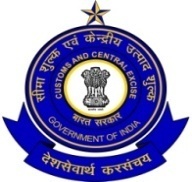 सीमा शुल्क के उपायुक्त के   कार्यालय / Office of the Deputy Commissioner of Customsपत्तन क्षेत्र  / PORT AREA,  काकीनाडा  सीमा शुल्क सदन  /KAKINADA CUSTOM HOUSE, काकीनाडा/KAKINADAPHONE: 0884-2357499/ फैक्स : 0884 2365012Copy toS/Sri1.	Rtd. Lt. Gen. A.S.Rao, CEO of KSPL2.	Sri D. Surya Rao, President, Cocanada Chamber of Commerce3.	Sri A.V. Ranga Rao, Director, Cocanada Chamber of Commerce4.	Sri T. Ramachanra Rao, Vice Chairman, Kakinada Steamer Agents   Association5.	Sri K.V.S. Sitaram, Secretary, Kakinada Steamer Agents Association6. 	Sri M.Satyannarayana, President, Customs Brokers Association 7. 	Sri Sreeram Bhagwati, General Secretary, Customs Brokers Association and Executive member in the federation of Freight Forwarders Association Of India.8. 	Sri Rawat, Bothra Shipping9. 	Sri A.K. Parida, AGM, Orissa Stevedors Ltd.
Submitted to the Commissioner of Customs, Customs Preventive Commissionerate, Vijayawada.KSPL to post on their website  Date :25.08.2015C I R C U L A R /  परिपत्र                It is hereby informed that a “Open House Meeting” will be held at 12:00 noon on 09.09.2015 at Kakinada Custom House, Port Area, Kakinada. The Commissioner of the Customs Preventive Commissionerate, Vijayawada will chair the meeting. Hence all the Stake Holders connected with Kakinada Customs are requested to attend the meeting for addressing the bonafide grievances of stake holders, if any.                                                                            Sd/-(M.SREEKANTH)उपायुक्त/ DEPUTY COMMISSIONER